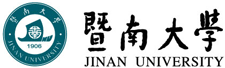 2020年招收攻读硕士学位研究生入学考试试题B********************************************************************************************招生专业与代码：社会学 030301考试科目名称及代码：社会学理论 732考试科目：732 社会学理论B卷                                      共1页，第1 页考生注意：所有答案必须写在答题纸（卷）上，写在本试题上一律不给分。 一、名词解释（共4题，每小题5分，共20分）1. 性别社会化      2．社区3．冲突4．社会网略二、简答题（共4题，每小题10分，共40分）1. 简述人格发展理论。2. 简述古典组织管理理论。3. 简述功能主义的社会分层理论。4. 简述晏阳初的平民教育运动。三、论述题（共3题，每小题30分，共90分）1．请运用社会控制理论，论述怎样解决目前社会上存在的留守儿童问题。2．请运用社会变迁理论，阐述对乡村中存在的巨额彩礼问题的看法。3．请运用社会治理理论，论述怎样解决风行一时的共享单车问题。